Р А С П О Р Я Ж Е Н И ЕАдминистрации сельского поселения Дуровский  сельсовет Добринского муниципального районаЛипецкой области   31.10.2016 г.                              с.Дурово                   № 34-р«Об осуществлении полномочий заказчика по организации закупок товаров, работ, услуг для муниципальных нужд  сельского поселения Дуровский сельсовет Добринского муниципального района Липецкой области»В соответствии с частью 5 статьи 26 Федерального закона от 05 апреля 2013 года № 44-ФЗ «О контрактной системе в сфере закупок товаров, работ, услуг для обеспечения государственных и муниципальных нужд»:1. Установить, что администрация сельского поселения Дуровский сельсовет Добринского муниципального района Липецкой области, осуществляет полномочия заказчика по организации закупок товаров, работ, услуг для обеспечения муниципальных нужд самостоятельно.2. Настоящее распоряжение вступает в силу с 1 января 2017 года.3. Контроль за исполнением настоящего распоряжения оставляю за собой.Глава администрациисельского поселенияДуровский  сельсовет                                        С.В.Ходяков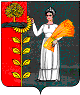 